一○七學年度第一學期 東芳 國民小學一年級閩南語領域教學計畫表一、本領域每週學習節數（1）節二、本學期學習目標：	(一)能了解禮貌的重要，並學會念唱第一課課文。(二)學會各種閩南語問候語的說法並發音正確。(三)能知道各種禮貌用語的應用時機並實踐於日常生活中。(四)認識各種常見文具用品，並學會念唱第二課課文。(五)學會各種常見文具用品的閩南語說法並能發音正確。(六)能明白各種常見文具用品的用途，並學會其他文具相關的俗語。(七)能複習第一單元所學。(八)認識家庭組成與常用稱呼，並學會念唱本課課文。(九)學會常用稱呼的閩南語說法，並能發音正確。(十)能欣賞並吟唱閩南語童謠〈打馬膠〉。(十一)能複習第二單元所學。(十二)認識各種常見的動物，並學會吟唱本課課文。(十三)學會各種常見動物的閩南語說法和謎猜，並能發音正確。(十四)建立學生愛護動物的觀念，並複習第四課所學。(十五)學會吟唱本課課文並能練習造詞、造句。(十六)學會數字一到十的閩南語說法。(十七)能練習對話，並學會和數字相關的俗語、歇後語。(十八)能複習第三單元所學。(十九)能學會吟唱傳統念謠〈一放雞〉，並了解其內容意義和遊戲玩法。(二十)能學會吟唱〈舊曆過年〉，並能了解年節相關習俗。(二十一)能夠複習本學期所學。三、本學期課程架構：四、教學統整計畫表：一○七學年度第二學期 東芳 國民小學一年級閩南語領域教學計畫表 一、本領域每週學習節數（1）節二、本學期學習目標：(一)學會第一課課文和字詞運用。(二)學習學校場所的閩南語說法，並進行語詞運用。(三)學會和學校場所相關的歇後語。(四)能複習第一單元。(五)學會第二課課文和字詞運用。(六)學會常見水果的閩南語說法和語詞運用。(七)複習第二課所學。(八)學會第三課課文和字詞運用。(九)學會常見顏色的閩南語說法和語詞運用。(十)學會和顏色相關的歇後語。(十一)能複習第二單元所學。(十二)學會第四課課文和字詞運用。(十三)學會五官的閩南語說法和語詞運用。(十四)能複習第四課所學。(十五)學會第五課課文和字詞運用。(十六)學會身體部位的閩南語說法和語詞運用。(十七)學會和身體部位有關的歇後語。(十八)能複習第三單元。(十九)能吟唱並欣賞傳統念謠「阿財天頂跋落來」。(二十)能吟唱並欣賞歡喜來過節「清明節」。三、本學期課程架構：四、教學統整計畫表：週次起訖日期主題單元名稱十大基本能力分段能力指標教學目標教學內容教學節數教學資源評量方式重大議題主題統整一8/26│9/1一、咱來去讀冊1、來去讀冊一、了解自我與發展潛能四、表達、溝通與分享五、尊重、關懷與團隊合作八、運用科技與資訊九、主動探索與研究十、獨立思考與解決問題閩南語1-1-1能聽懂日常生活中的簡短語句。1-1-2能初步聽辨教師教學語言及教學內容。1-1-3能運用視聽媒材提升聆聽的能力。1-1-5能養成注意聆聽閩南語的態度與習慣。2-1-1能說出日常生活中的基本語詞及簡短語句。2-1-2能運用閩南語進行簡單對話。2-1-7能養成樂意說閩南語的態度與習慣。健康與體育3-1-1表現簡單的全身性身體活動。能了解禮貌的重要，並學會念唱第一課課文。1.教師搭配教學電子書，播放「看卡通學臺語動畫」讓學生欣賞。2.教師詢問學生：「恁佇學校若看著老師，愛共老師講啥物？」（你們在學校如果看到老師，要向老師說什麼？）教師可先提示答案和「禮貌」有關係後，再請學生發表意見，進入本課課文。3.教師播放教學電子書之課文情境圖，詢問學生從圖上看到什麼？請學生發表意見。4.播放CD1或電子書，帶領學生聆聽、朗讀本課課文。5.解釋課文語詞，請學生再朗誦數次。6.活動～課文接龍：教師準備一枝鉛筆當作接力棒，從第一位學生開始念第一句課文，接著把鉛筆傳給下一位學生，第二位學生念第二句，以下類推，第五位學生則念第一句，念對的同學給予獎勵。7.若有時間，教師可參考備課用書「教學補給站」讓學生做造詞練習或句型練習。8.搭配教學電子書，複習本課課文內容。9.活動～歡樂動一動：教師播放教學電子書，教導學生課文律動動作，請學生隨著歌曲一同做律動，教師也可請學生開口唱，藉此熟悉本課課文。11.教學電子書2.教用CD13.鉛筆口語評量朗誦評量歌曲演唱團體遊戲律動表演影片欣賞人權教育1-1-2了解、遵守團體的規則，並實踐民主法治的精神。家政教育3-1-2察覺自己的生活禮儀與習慣。二9/2|9/8一、咱來去讀冊1、來去讀冊一、了解自我與發展潛能四、表達、溝通與分享五、尊重、關懷與團隊合作八、運用科技與資訊十、獨立思考與解決問題閩南語1-1-2能初步聽辨教師教學語言及教學內容。1-1-3能運用視聽媒材提升聆聽的能力。2-1-1能說出日常生活中的基本語詞及簡短語句。2-1-2能運用閩南語進行簡單對話。2-1-5能初步運用閩南語表達對他人的關懷與禮貌。2-1-7能養成樂意說閩南語的態度與習慣。4-1-1能養成基本的閩南語認讀能力。國語文3-1-2-2能先想然後再說，有禮貌的應對。健康與體育6-1-5了解並認同團體規範，從中體會並學習快樂的生活態度。學會各種閩南語問候語的說法並發音正確。1.教師詢問學生若是撞到人要說什麼？引導學生回答相關禮貌用語。2.教師播放CD1或電子書，請學生聆聽、念誦本課語詞。3.教師講解語詞，並指導學生正確發音。4.播放CD1或電子書，請學生聆聽「語詞造句」，並鼓勵學生照樣造句。5.搭配電子書的「語詞遊戲」，讓學生藉由遊戲享受學習的樂趣。6.播放CD1或電子書，請學生聆聽、念誦「語詞運用」。7.教師引導學生進行語詞運用。8.播放CD1或電子書，請學生聆聽、念誦「講看覓」內容後，教師解釋對話，再詢問學生日常生活中的哪些狀況可以說這幾句話。9.可參考備課用書「教學補給站」的語詞延伸，介紹其他日常生活禮貌用語。10.教師可參考備課用書第121頁，指導學生練習學習單。11.活動～情境猜謎：教師將圖卡貼在黑板上，舉例說明一個情境，詢問學生應該說哪個禮貌用語？由各排派一個學生，將手放在語詞圖卡上並念出來。11.教用CD12.教學電子書3.學習單4.圖卡口語評量朗誦評量聽力測驗團體遊戲紙筆測驗人權教育1-1-2了解、遵守團體的規則，並實踐民主法治的精神。家政教育3-1-2察覺自己的生活禮儀與習慣。三9/9│9/15一、咱來去讀冊1、來去讀冊一、了解自我與發展潛能四、表達、溝通與分享五、尊重、關懷與團隊合作八、運用科技與資訊九、主動探索與研究十、獨立思考與解決問題閩南語1-1-2能初步聽辨教師教學語言及教學內容。1-1-3能運用視聽媒材提升聆聽的能力。1-1-5能養成注意聆聽閩南語的態度與習慣。2-1-1能說出日常生活中的基本語詞及簡短語句。2-1-2能運用閩南語進行簡單對話。2-1-7能養成樂意說閩南語的態度與習慣。綜合活動3-1-1分享自己在團體中與他人相處的經驗。能知道各種禮貌用語的應用時機並實踐於日常生活中。1.教師可告訴學生數則有關禮貌的故事、新聞或寓言，培養學生良好的禮貌觀念和態度。2.詢問學生還記不記得上堂課所學的禮貌用語？記得哪些？藉此復習本課所學。3.教師播放CD1或電子書，請學生聆聽「聽看覓」內容後作答。4.教師公布正確答案，並和學生進行討論。5.教師播放CD1或電子書，請學生聆聽「練習」內容並作答。6.教師請學生發表答案後，再公布正確答案，並進行解說。7.教師可參考備課用書「教學補給站」之語詞延伸，補充介紹電話禮貌用語。8.搭配教學電子書，復習本課所學內容。9.活動～情境表演：教師先講述一則童話故事，如「青蛙王子」，接著請自願的學生上臺，表演「青蛙王子」故事情境，教師在一旁指導，並趁機詢問全班，當青蛙撿到公主的小金球時，公主應該跟青蛙說什麼？藉由故事融入禮貌用語，使學生能靈活運用並熟記。11.教學電子書2.教用CD1口語評量朗誦評量聽力測驗團體遊戲人權教育1-1-2了解、遵守團體的規則，並實踐民主法治的精神。家政教育3-1-2察覺自己的生活禮儀與習慣。四9/16│9/22一、咱來去讀冊2、鉛筆盒仔一、了解自我與發展潛能四、表達、溝通與分享八、運用科技與資訊九、主動探索與研究十、獨立思考與解決問題閩南語1-1-1能聽懂日常生活中的簡短語句。1-1-2能初步聽辨教師教學語言及教學內容。1-1-3能運用視聽媒材提升聆聽的能力。2-1-1能說出日常生活中的基本語詞及簡短語句。2-1-2能運用閩南語進行簡單對話。2-1-4能念唱童謠，並以簡單的語句複述所聽到的故事。2-1-7能養成樂意說閩南語的態度與習慣。健康與體育3-1-1表現簡單的全身性身體活動。認識各種常見文具用品，並學會念唱第二課課文。1.教師搭配教學電子書，播放「看卡通學臺語動畫」讓學生欣賞。2.教師詢問學生：「恁的鉛筆盒仔內底有貯啥物？」（你們的鉛筆盒裡面有裝什麼？）請學生自由發表。3.教師播放教學電子書之課文情境圖，詢問學生在圖片上看到什麼？請學生發表。4.播放CD1或電子書，帶領學生朗誦課文。5.解說本課課文、語詞，播放CD1，請學生再朗誦課文數次。6.若有時間，教師可參考備課用書「教學補給站」，讓學生做造詞練習或句型練習。7.活動～速度大考驗：教師播放歌曲CD，請學生一起唱，當歌曲唱到「拊仔鉛筆佮蠟筆」時，學生就迅速拿起橡皮擦，放下後再拿起鉛筆，放下後再拿起蠟筆。亦即當歌曲唱到哪樣文具時，學生就立即把該樣文具拿起來。8.活動～歡樂動一動：教師播放教學電子書，教導學生課文律動動作，請學生隨著歌曲一同做律動，教師也可請學生開口唱，藉此熟悉本課課文。11.教學電子書2.教用CD13.鉛筆盒4.鉛筆5.橡皮擦6.蠟筆口語評量朗誦評量歌曲演唱團體遊戲律動表演影片欣賞家政教育3-1-5認識日常生活的用具。五9/23│9/29一、咱來去讀冊2、鉛筆盒仔一、了解自我與發展潛能四、表達、溝通與分享五、尊重、關懷與團隊合作八、運用科技與資訊九、主動探索與研究十、獨立思考與解決問題閩南語1-1-1能聽懂日常生活中的簡短語句。1-1-2能初步聽辨教師教學語言及教學內容。1-1-3能運用視聽媒材提升聆聽的能力。1-1-5能養成注意聆聽閩南語的態度與習慣。2-1-2能運用閩南語進行簡單對話。2-1-7能養成樂意說閩南語的態度與習慣。4-1-1能養成基本的閩南語認讀能力。學會各種常見文具用品的閩南語說法並能發音正確。1.教師詢問學生，畫圖、寫作業、剪紙等需要用到哪些文具？請學生發表意見，再詢問學生知不知道這幾種文具的閩南語說法。2.教師播放CD1或電子書，請學生聆聽、念誦本課語詞。3.教師解說各語詞，請學生念誦數次，再拿出圖卡，以圖片反問學生該文具的閩南語說法。4.播放CD1或電子書，請學生聆聽「語詞造句」，並鼓勵學生照樣造句。5.搭配電子書的「語詞遊戲」，讓學生藉由遊戲享受學習的樂趣。6.播放CD1或電子書，請學生聆聽、念誦「語詞運用」。7.教師引導學生進行語詞運用。8.活動～支援前線：教師將全班分為數組，接著指定需要哪樣文具及數量？例如：「我需要五枝鉛筆。」請各組收集五枝鉛筆，最早收集到正確數量的得分。9.教師播放CD1或電子書，請學生聆聽「講看覓」內容後作答，教師再公布答案，並進行解說。10.若有時間，教師可參考備課用書「教學補給站」的語詞延伸，介紹其他文具的閩南語說法。11.搭配教學電子書，複習本課課文和語詞。12.教師可參考備課用書第122頁，指導學生練習學習單。11.教用CD12.教學電子書3.圖卡4.學習單口語評量朗誦評量聽力測驗團體遊戲紙筆測驗家政教育3-1-5認識日常生活的用具。六9/30│10/6一、咱來去讀冊2、鉛筆盒仔一、了解自我與發展潛能四、表達、溝通與分享五、尊重、關懷與團隊合作八、運用科技與資訊九、主動探索與研究十、獨立思考與解決問題閩南語1-1-1能聽懂日常生活中的簡短語句。1-1-2能初步聽辨教師教學語言及教學內容。1-1-3能運用視聽媒材提升聆聽的能力。1-1-5能養成注意聆聽閩南語的態度與習慣。2-1-1能說出日常生活中的基本語詞及簡短語句。2-1-2能運用閩南語進行簡單對話。2-1-7能養成樂意說閩南語的態度與習慣。能明白各種常見文具用品的用途，並學會其他文具相關的俗語。1.教師可先複習本課課文、語詞，再補充相關文具的發明由來，增廣學生見聞。2.教師播放CD1或電子書，請學生聆聽「聽看覓」內容後作答。3.教師公布答案並解釋答案，再播放CD1或電子書，加深學生印象。4.教師播放CD1或電子書，請學生聆聽「練習」內容並作答。5.教師先帶領學生複習第一～二課所學語詞，再搭配電子書的「單元遊戲」，讓學生藉由遊戲享受學習的樂趣。6.教師可參考備課用書「教學補給站」，介紹其他文具相關俗語。7.搭配教學電子書，複習本課所學。8.活動～我會讀脣語：教師將全班分組，接著教師以無聲的方式念出課文語詞，請學生注意看教師嘴形，再舉手猜出教師念的語詞是什麼？最後統計各組得分並予以獎勵。11.教用CD12.教學電子書口語評量朗誦評量聽力測驗團體遊戲家政教育3-1-5認識日常生活的用具。七10/7│10/13一、咱來去讀冊2、鉛筆盒仔一、了解自我與發展潛能四、表達、溝通與分享五、尊重、關懷與團隊合作八、運用科技與資訊九、主動探索與研究十、獨立思考與解決問題閩南語1-1-2能初步聽辨教師教學語言及教學內容。1-1-3能運用視聽媒材提升聆聽的能力。2-1-2能運用閩南語進行簡單對話。2-1-5能初步運用閩南語表達對他人的關懷與禮貌。2-1-7能養成樂意說閩南語的態度與習慣。4-1-1能養成基本的閩南語認讀能力。能複習第一單元所學。1.教師詢問學生第一、二課學會哪些語詞或句子，請學生自由發表。2.教師播放CD1或電子書，請學生聆聽「複習1之1」內容後作答。3.教師請學生發表答案後再公布正確解答，接著進行解說，並再次播放CD1或電子書，請學生仔細聆聽。4.教師播放CD1或電子書，請學生聆聽「複習1之2」內容後作答。5.教師和學生討論答案，藉此告訴學生「禮讓」的重要。6.教師播放CD1或電子書，請學生聆聽「看圖聽故事」。7.教師與學生討論「看圖聽故事」圖片，請學生依據圖片，進行簡單的說故事。8.搭配教學電子書，複習本課所學。11.教用CD12.教學電子書口語評量朗誦評量聽力測驗報告評量家政教育3-1-5認識日常生活的用具。八10/14│10/20二、甜蜜的家庭3、心肝仔囝一、了解自我與發展潛能四、表達、溝通與分享八、運用科技與資訊九、主動探索與研究十、獨立思考與解決問題閩南語1-1-1能聽懂日常生活中的簡短語句。1-1-2能初步聽辨教師教學語言及教學內容。1-1-3能運用視聽媒材提升聆聽的能力。2-1-1能說出日常生活中的基本語詞及簡短語句。2-1-2能運用閩南語進行簡單對話。2-1-4能念唱童謠，並以簡單的語句複述所聽到的故事。2-1-7能養成樂意說閩南語的態度與習慣。4-1-1能養成基本的閩南語認讀能力。健康與體育3-1-1表現簡單的全身性身體活動。認識家庭組成與常用稱呼，並學會念唱本課課文。1.教師搭配教學電子書，播放「看卡通學臺語動畫」讓學生欣賞。2.教師詢問學生：「恁厝裡有幾个人？」（你們家裡有幾個人？）請學生發表意見，接著再進一步問學生：「厝裡有啥物人？」（家裡有什麼人？）讓學生自由發表，藉機告訴學生常用稱呼的閩南語說法，再進入本課課文。3.教師播放教學電子書之課文情境圖，詢問學生圖片相關問題，和學生進行討論。4.播放CD1或電子書，請學生仔細聆聽並朗誦本課課文。5.解釋課文和語詞，再播放CD1或電子書，帶領學生朗誦課文數次。6.播放CD1或電子書，帶領學生學唱課文歌曲。7.活動～歌曲大捙拚：教師將學生分為數組，請學生依組跟著課文歌曲來唱歌，全班投票，唱得最好的組別給予獎勵。最後全班再一起唱一次，藉此熟悉本課課文。8.若有時間，教師可參考備課用書「教學補給站」讓學生做造詞練習或句型練習。9.搭配教學電子書，複習本課課文內容。10.活動～歡樂動一動：教師播放教學電子書，教導學生課文律動動作，請學生隨著歌曲一同做律動，教師也可請學生開口唱，藉此熟悉本課課文。11.教用CD12.教學電子書口語評量朗誦評量歌曲演唱團體遊戲律動表演影片欣賞家政教育4-1-1認識家庭的組成分子與稱謂。九10/21│10/27二、甜蜜的家庭3、心肝仔囝一、了解自我與發展潛能二、欣賞、表現與創新四、表達、溝通與分享五、尊重、關懷與團隊合作七、規劃、組織與實踐八、運用科技與資訊九、主動探索與研究十、獨立思考與解決問題閩南語1-1-2能初步聽辨教師教學語言及教學內容。1-1-3能運用視聽媒材提升聆聽的能力。1-1-5能養成注意聆聽閩南語的態度與習慣。2-1-1能說出日常生活中的基本語詞及簡短語句。4-1-1能養成基本的閩南語認讀能力。綜合活動1-1-1探索並分享對自己以及與自己相關人事物的感受。學會常用稱呼的閩南語說法，並能發音正確。1.教師搭配教學電子書，播放「情境對話教學」讓學生欣賞。2.教師播放CD1或電子書，請學生聆聽、念誦本課語詞。3.詢問學生課本上提到哪些常用稱呼的閩南語說法？請學生發表後，再解釋本課語詞。4.拿出圖卡，以圖片反問學生常用稱呼的閩南語說法。5.播放CD1或電子書，請學生聆聽「語詞造句」，並鼓勵學生照樣造句。6.搭配電子書的「語詞遊戲」，讓學生藉由遊戲享受學習的樂趣。7.播放CD1或電子書，請學生聆聽、念誦「語詞運用」。8.教師引導學生進行語詞運用。9.播放CD1或電子書，請學生聆聽、念誦「講看覓」後，教師再進行講解。10.搭配教學電子書，複習本課語詞。11.教師可參考備課用書第123頁，指導學生練習學習單。12.若有時間，教師可參考備課用書「教學補給站」，補充介紹和稱呼有關的俗語。11.圖卡2.學習單3.教用CD14.教學電子書口語評量朗誦評量聽力測驗團體遊戲紙筆測驗影片欣賞家政教育4-1-1認識家庭的組成分子與稱謂。十10/28│11/3二、甜蜜的家庭3、心肝仔囝一、了解自我與發展潛能二、欣賞、表現與創新四、表達、溝通與分享五、尊重、關懷與團隊合作七、規劃、組織與實踐八、運用科技與資訊九、主動探索與研究十、獨立思考與解決問題閩南語1-1-2能初步聽辨教師教學語言及教學內容。1-1-3能運用視聽媒材提升聆聽的能力。2-1-2能運用閩南語進行簡單對話。2-1-3能簡單地向別人敘述自我的生活。2-1-4能念唱童謠，並以簡單的語句複述所聽到的故事。2-1-5能初步運用閩南語表達對他人的關懷與禮貌。2-1-7能養成樂意說閩南語的態度與習慣。4-1-1能養成基本的閩南語認讀能力。健康與體育3-1-1表現簡單的全身性身體活動。綜合活動1-1-1探索並分享對自己以及與自己相關人事物的感受。能欣賞並吟唱閩南語童謠〈打馬膠〉。1.教師可參考備課用書「教學補給站」親屬的稱謂來與學生互動。例如，問學生課本第44、45頁的練習，如果是「阿兄娶某，阿兄的某，咱愛按怎叫？」（哥哥娶妻，哥哥的妻子，我們要稱她什麼？）2.教師播放CD1或電子書，請學生聆聽「聽看覓」內容後作答，教師再公布正確解答並進行解說。3.教師播放CD1或電子書，請學生聆聽「練習」內容後作答，教師再公布正確解答並進行解說。4.教師先帶領學生複習本課所學語詞，再搭配電子書的「單元遊戲」，讓學生藉由遊戲享受學習的樂趣。5.教師播放CD1或電子書，帶領學生念誦〈打馬膠〉並歌唱，再解釋童謠〈打馬膠〉的語詞和意義。6.搭配教學電子書，複習本課所學。7.活動～誰最辛苦：請學生回家觀察和詢問家庭成員的生活，在課堂上請學生發表並討論：家庭成員中，哪一個角色的生活是最辛苦和忙碌的？並詢問學生應該要如何幫助家人，不讓他們這麼辛苦。8.活動～歡樂動一動：教師播放教學電子書，教導學生課文律動動作，請學生隨著歌曲一同做律動，教師也可請學生開口唱，藉此熟悉本課課文。11.教用CD12.教學電子書口語評量朗誦評量聽力測驗歌曲演唱團體遊戲家政教育4-1-1認識家庭的組成分子與稱謂。十一11/4│11/10二、甜蜜的家庭3、心肝仔囝一、了解自我與發展潛能四、表達、溝通與分享五、尊重、關懷與團隊合作八、運用科技與資訊九、主動探索與研究十、獨立思考與解決問題閩南語1-1-2能初步聽辨教師教學語言及教學內容。1-1-3能運用視聽媒材提升聆聽的能力。1-1-5能養成注意聆聽閩南語的態度與習慣。2-1-1能說出日常生活中的基本語詞及簡短語句。2-1-2能運用閩南語進行簡單對話。2-1-7能養成樂意說閩南語的態度與習慣。4-1-1能養成基本的閩南語認讀能力。綜合活動1-1-1探索並分享對自己以及與自己相關人事物的感受。能複習第二單元所學。1.教師問學生本單元學會哪些語詞或句子，請學生用閩南語回答。2.教師播放CD1或電子書，請學生聆聽「複習2之1」內容後作答。3.教師公布答案後，再播放CD1或電子書，請學生跟著念誦一次。4.教師播放CD1或電子書，請學生聆聽「複習2之2」內容後，再和學生共同討論答案。5.教師播放CD1或電子書，讓學生聆聽「看圖聽故事」。6.教師帶領學生討論「看圖聽故事」，請學生依據圖片，進行簡單的說故事。7.搭配教學電子書，複習本單元所學。8.搭配教學電子書，播放「影音動畫」讓學生欣賞。11.教用CD12.教學電子書口語評量朗誦評量聽力測驗影片欣賞報告評量家政教育4-1-1認識家庭的組成分子與稱謂。十二11/11│11/17三、古錐的動物4、鳥仔一、了解自我與發展潛能四、表達、溝通與分享五、尊重、關懷與團隊合作八、運用科技與資訊九、主動探索與研究十、獨立思考與解決問題閩南語1-1-1能聽懂日常生活中的簡短語句。1-1-2能初步聽辨教師教學語言及教學內容。1-1-3能運用視聽媒材提升聆聽的能力。1-1-5能養成注意聆聽閩南語的態度與習慣。2-1-1能說出日常生活中的基本語詞及簡短語句。2-1-4能念唱童謠，並以簡單的語句複述所聽到的故事。2-1-7能養成樂意說閩南語的態度與習慣。健康與體育3-1-1表現簡單的全身性身體活動。生活2-1接觸生活中的人、事、物，理解文化、藝術與自然現象的豐富性。認識各種常見的動物，並學會吟唱本課課文。1.教師搭配教學電子書，播放「看卡通學臺語動畫」讓學生欣賞。2.教師先詢問學生：「恁捌看過啥物動物？」（你們曾經看過什麼動物？）請學生自由 發表意見，再詢問學生：「恁佮意啥物動物？」（你們喜歡什麼動物？）讓學生發表自己的看法，引起學生興趣後進入本課課文。3.教師播放教學電子書之課文情境圖，詢問學生掛圖上看到了什麼？請學生自由發表意見。4.播放CD2或電子書，帶領學生念誦本課課文。5.教師解釋課文和語詞，並播放CD2或電子書，請學生念誦數次。6.播放CD2或電子書，帶領學生學唱課文歌曲。7.若有時間，教師可參考備課用書「教學補給站」讓學生做造詞練習或句型練習。8.搭配教學電子書，複習本課課文。9.活動～歡樂動一動：教師播放教學電子書，教導學生課文律動動作，請學生隨著歌曲一同做律動，教師也可請學生開口唱，藉此熟悉本課課文。11.教用CD22.教學電子書口語評量朗誦評量歌曲演唱團體遊戲律動表演影片欣賞環境教育3-1-2能具有好奇心，體認人類在生態中的角色，以及自然環境與人的相互關係。十三11/18│11/24三、古錐的動物4、鳥仔一、了解自我與發展潛能三、生涯規劃與終身學習四、表達、溝通與分享五、尊重、關懷與團隊合作八、運用科技與資訊九、主動探索與研究十、獨立思考與解決問題閩南語1-1-2能初步聽辨教師教學語言及教學內容。1-1-3能運用視聽媒材提升聆聽的能力。1-1-5能養成注意聆聽閩南語的態度與習慣。2-1-2能運用閩南語進行簡單對話。2-1-7能養成樂意說閩南語的態度與習慣。4-1-1能養成基本的閩南語認讀能力。4-1-2能養成喜歡認讀閩南語讀物的態度與習慣。生活2-1接觸生活中的人、事、物，理解文化、藝術與自然現象的豐富性。學會各種常見動物的閩南語說法和謎猜，並能發音正確。1.教師可詢問學生，知不知道貓、狗等動物的特徵？例如：幾隻腳、走路方式、有沒有羽毛等，請學生發表意見。2.教師播放CD2或電子書，請學生聆聽、念誦本課語詞。3.教師解釋語詞，與學生討論動物的特徵、叫聲等，再帶領學生念誦數次。4.播放CD2或電子書，請學生聆聽「語詞造句」，並鼓勵學生發表造句。5.搭配電子書的「語詞遊戲」，讓學生藉由遊戲享受學習的樂趣。6.活動～超級比一比：將全班分為數組，每組依序派出一位學生到臺上，教師隨意取出一張語詞圖卡，學生看過後，再請學生模仿動物的特徵、聲音，讓臺下學生猜出正確答案。7.播放CD2或電子書，請學生聆聽、念誦「語詞運用」。8.教師引導學生進行語詞運用。9.教師播放CD2或電子書，請學生仔細聆聽「臆謎猜」內容。10.教師解釋謎語的謎面意思，並說明謎題後，請學生發表意見，猜出謎底。11.教師公布正確解答，並解釋其為正確解答的原因。接著再播放CD2或電子書，請學生念誦數次。12.教師可參考備課用書第124頁，指導學生練習學習單。13.搭配教學電子書，播放和本課語詞相關的動畫或影片讓學生欣賞。14.若有時間，教師可參考備課用書「教學補給站」，補充介紹其他動物相關謎語。11.圖卡2.學習單3.教用CD24.教學電子書口語評量朗誦評量聽力測驗團體遊戲紙筆測驗影片欣賞環境教育3-1-2能具有好奇心，體認人類在生態中的角色，以及自然環境與人的相互關係。十四11/25│12/1三、古錐的動物4、鳥仔一、了解自我與發展潛能四、表達、溝通與分享五、尊重、關懷與團隊合作八、運用科技與資訊九、主動探索與研究十、獨立思考與解決問題閩南語1-1-2能初步聽辨教師教學語言及教學內容。1-1-3能運用視聽媒材提升聆聽的能力。1-1-5能養成注意聆聽閩南語的態度與習慣。2-1-1能說出日常生活中的基本語詞及簡短語句。2-1-2能運用閩南語進行簡單對話。2-1-7能養成樂意說閩南語的態度與習慣。4-1-1能養成基本的閩南語認讀能力。生活2-1接觸生活中的人、事、物，理解文化、藝術與自然現象的豐富性。建立學生愛護動物的觀念，並複習第四課所學。1.請學生先闔上書本，教師再詢問學生記得哪幾種動物的閩南語說法，請學生舉手發表。2.教師可介紹數則動物和人相處的故事，藉此告訴學生愛護動物的觀念。3.教師播放CD2或電子書，請學生聆聽「聽看覓」內容後作答。4.教師與學生討論答案，再播放CD2或電子書，加深學生印象。5.教師播放CD2或電子書，請學生聆聽「練習」內容並作答，教師再公布正確答案。6若有時間，教師可參考備課用書「教學補給站」，補充介紹與動物相關的俗語。7.搭配教學電子書，複習本課所學。8.活動～抓手指：教師請全班圍成一個大圓圈，自己站在中，接著請全班右手比1，左手掌攤開朝下，請學生將右手食指抵在右手邊同學的左手掌下。當教師說「汪汪汪」時，學生說「狗」；當教師說「狗」時，學生回答「汪汪汪」。當教師隨機說「掠」時，全班的左手掌趕緊握拳抓住同學手指，右手  則要趕緊在同學握拳前收回手指。11.教用CD22.教學電子書口語評量朗誦評量聽力測驗團體遊戲環境教育3-1-2能具有好奇心，體認人類在生態中的角色，以及自然環境與人的相互關係。十五12/2│12/8三、古錐的動物5、數字歌一、了解自我與發展潛能四、表達、溝通與分享五、尊重、關懷與團隊合作八、運用科技與資訊九、主動探索與研究十、獨立思考與解決問題閩南語1-1-1能聽懂日常生活中的簡短語句。1-1-2能初步聽辨教師教學語言及教學內容。1-1-3能運用視聽媒材提升聆聽的能力。1-1-5能養成注意聆聽閩南語的態度與習慣。2-1-1能說出日常生活中的基本語詞及簡短語句。2-1-2能運用閩南語進行簡單對話。2-1-4能念唱童謠，並以簡單的語句複述所聽到的故事。2-1-7能養成樂意說閩南語的態度與習慣。健康與體育3-1-1表現簡單的全身性身體活動。數學N-1-01能說、讀、聽、寫1000以內的數，比較其大小，並做位值單位的換算。生活2-1接觸生活中的人、事、物，理解文化、藝術與自然現象的豐富性。學會吟唱本課課文並能練習造詞、造句。1.教師搭配教學電子書，播放「看卡通學臺語動畫」讓學生欣賞。2.教師可提問：「恁今年幾歲？」（你們今年幾歲？）「咱這班攏總有幾个人？」（我們這班總共有幾個人？）請學生試著用閩南語回答問題，再進入課程教學，介紹數字的閩南語說法。3.教師播放教學電子書之課文情境圖，詢問學生圖片上有什麼？請學生自由發表意見。4.播放CD2或電子書，請學生仔細聆聽並念誦本課課文。5.教師解釋課文和課文語詞，教導學生念誦課文數次後，再播放CD2或電子書，請學生念誦。6.播放CD2或電子書，教導學生學唱本課歌曲。7.活動～歡樂動一動：教師播放教學電子書，教導學生課文律動動作，請學生隨著歌曲一同做律動，教師也可請學生開口唱，藉此熟悉本課課文。8.教師帶領學生複習本課課文。9.教師可參考備課用書「教學補給站」讓學生做造詞練習或句型練習。10.活動～口手並用：教師請全班一起朗誦課文，當念到「一隻」時，即用手指比1；當念到「兩碗」時，即用手指比2；當念到「三隻」時，即用手指比3；當念到「四粒」時，即用手指比4；當念到「五隻」時，即用手指比5。或者請學生念到數字時，邊念邊拍手，當念到「一隻」時，即拍手一下；當念到「兩碗」時，即拍手兩下，以此類推。11.教用CD22.教學電子書口語評量朗誦評量歌曲演唱團體遊戲律動表演影片欣賞環境教育1-1-1能運用五官觀察體驗、探究環境中的事物。十六12/9│12/15三、古錐的動物5、數字歌一、了解自我與發展潛能四、表達、溝通與分享五、尊重、關懷與團隊合作八、運用科技與資訊九、主動探索與研究十、獨立思考與解決問題閩南語1-1-2能初步聽辨教師教學語言及教學內容。1-1-3能運用視聽媒材提升聆聽的能力。1-1-5能養成注意聆聽閩南語的態度與習慣。2-1-2能運用閩南語進行簡單對話。2-1-7能養成樂意說閩南語的態度與習慣。4-1-1能養成基本的閩南語認讀能力。健康與體育3-1-1表現簡單的全身性身體活動。數學N-1-01能說、讀、聽、寫1000以內的數，比較其大小，並做位值單位的換算。生活2-1接觸生活中的人、事、物，理解文化、藝術與自然現象的豐富性。學會數字一到十的閩南語說法。1.教師播放CD2或電子書，讓學生演唱本課歌曲，藉此複習課文。2.教師播放CD2或電子書，請學生聆聽、念誦本課語詞。3.拿出圖卡，以圖片反問學生數字的閩南語說法。4.搭配電子書的「語詞遊戲」，讓學生藉由遊戲享受學習的樂趣。5.播放CD2或電子書，請學生聆聽、念誦「語詞運用」。6.教師引導學生進行語詞運用。7.參考備課用書「教學補給站」，介紹和數字有關的囡仔歌。8.參考備課用書「教學補給站」，教導學生數字的讀音。9.活動～電話響了：教師在黑板上畫一個大電話，並利用嗶嗶槌敲數字鍵的部分假裝打電話，全班分三組，由教師出電話號碼的題目，而各組代表則到臺上邊聽隊友喊出的號碼，邊敲數字鍵，完全正確者得分。10.搭配教學電子書，複習本課語詞。11.教師可參考備課用書第125頁，指導學生練習學習單。11.圖卡2.學習單3.教用CD24.教學電子書5.嗶嗶槌口語評量朗誦評量團體遊戲紙筆測驗歌曲演唱環境教育1-1-1能運用五官觀察體驗、探究環境中的事物。十七12/16│12/22三、古錐的動物5、數字歌一、了解自我與發展潛能五、尊重、關懷與團隊合作八、運用科技與資訊九、主動探索與研究十、獨立思考與解決問題閩南語1-1-2能初步聽辨教師教學語言及教學內容。1-1-3能運用視聽媒材提升聆聽的能力。1-1-5能養成注意聆聽閩南語的態度與習慣。2-1-2能運用閩南語進行簡單對話。2-1-7能養成樂意說閩南語的態度與習慣。4-1-1能養成基本的閩南語認讀能力。健康與體育3-1-1表現簡單的全身性身體活動。數學N-1-01能說、讀、聽、寫1000以內的數，比較其大小，並做位值單位的換算。生活2-1接觸生活中的人、事、物，理解文化、藝術與自然現象的豐富性。能練習對話，並學會和數字相關的俗語、歇後語。1.活動～對對碰：教師準備本課一到十的數字卡和第四課的動物圖卡，並將學生分成兩組。教師拿一支嗶嗶槌，當教師敲擊某個數字（例：三）和動物圖卡（例：猴）時，兩組輪流派出的代表便要搶答說出：「三隻猴。(舉例)」回答正確者得分，看哪一組獲得最後勝利。2.教師播放CD2或電子書，請學生聆聽「講看覓」內容。3.教師講解「講看覓」內容。4.教師可以讓學生為一組，直接練習對話。也可以點名學生上臺來做對話練習。5.教師播放CD2或電子書，請學生聆聽「聽看覓」內容後作答，教師再公布答案並進行講解。6.教師播放CD2或電子書，請學生聆聽「練習」內容後作答，教師再公布答案並進行講解。7.若有時間，教師可參考備課用書「教學補給站」，介紹其他與數字相關的俗語和歇後語。8.搭配教學電子書，複習本課所學。9.活動～擲骰子：教師準備兩粒骰子，請兩位學生上臺，由一人先擲骰子，另一位學生則將兩粒骰子上面的點數，用閩南語說出來。例如：兩粒骰子分別擲出的點數是3點和5點，學生則要用閩南語回答「三」和「五」。然後再兩人互調擲骰子與回答。接著再換另外兩位學生上臺玩遊戲，以此類推，直到每人皆玩過一輪。11.教用CD22.教學電子書3.數字卡4.動物圖卡5.兩粒骰子口語評量朗誦評量聽力測驗團體遊戲環境教育1-1-1能運用五官觀察體驗、探究環境中的事物。十八12/23│12/29三、古錐的動物5、數字歌一、了解自我與發展潛能四、表達、溝通與分享五、尊重、關懷與團隊合作八、運用科技與資訊九、主動探索與研究十、獨立思考與解決問題閩南語1-1-2能初步聽辨教師教學語言及教學內容。1-1-3能運用視聽媒材提升聆聽的能力。1-1-5能養成注意聆聽閩南語的態度與習慣。2-1-1能說出日常生活中的基本語詞及簡短語句。2-1-2能運用閩南語進行簡單對話。2-1-7能養成樂意說閩南語的態度與習慣。4-1-1能養成基本的閩南語認讀能力。健康與體育3-1-1表現簡單的全身性身體活動。數學N-1-01能說、讀、寫1000以內的數，比較其大小，並做位值單位的換算。生活2-1接觸生活中的人、事、物，理解文化、藝術與自然現象的豐富性。能複習第三單元所學。1.教師問學生第四、五課學會哪些語詞或句子，請學生用閩南語回答。2.教師播放CD2或電子書，請學生聆聽「複習3之1」內容後作答，教師再公布答案、講解。3.教師播放CD2或電子書，請學生聆聽「複習3之2」內容後作答，教師再公布答案並講解。4.教師播放CD2或電子書，請學生聆聽「看圖聽故事」。5.向學生提問本單元「看圖聽故事」相關問題，請學生回答。6.搭配教學電子書，複習本單元所學。7.搭配教學電子書，播放「影音動畫」讓學生欣賞。8.活動～查戶口：教師將全班分為數組，每組視為一戶，並自行選出一位戶長，接著全班學生每人自由選擇一種動物代表自己。當教師走到該戶時，詢問：「恁兜有啥物人？」(你家有什麼人?)戶長可隨機回答：「阮兜有膨鼠、雞、狗。」(我家有松鼠、雞、狗。)若不是戶長所念到的語詞的人，則須趕緊跑到別戶躲避，以免被查到戶口。11.教用CD22.教學電子書口語評量聽力測驗團體遊戲影片欣賞環境教育1-1-1能運用五官觀察體驗、探究環境中的事物。十九12/30│1/5傳統念謠一放雞一、了解自我與發展潛能四、表達、溝通與分享八、運用科技與資訊九、主動探索與研究十、獨立思考與解決問題閩南語1-1-2能初步聽辨教師教學語言及教學內容。1-1-3能運用視聽媒材提升聆聽的能力。2-1-1能說出日常生活中的基本語詞及簡短語句。2-1-2能運用閩南語進行簡單對話。2-1-4能念唱童謠，並以簡單的語句複述所聽到的故事。2-1-7能養成樂意說閩南語的態度與習慣。4-1-1能養成基本的閩南語認讀能力。國語文2-1-2-6能結合科技與資訊，提升聆聽的能力，以提高學習興趣。生活4-1使用合適的語彙或方式，表達對人、事、物的觀察與意見。能學會吟唱傳統念謠〈一放雞〉，並了解其內容意義和遊戲玩法。1.教師可詢問學生：「恁有耍過啥物迌物仔？」（你們玩過什麼玩具？）請學生自由發表，再帶入本課課文。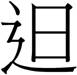 2.播放CD2或電子書，指導學生聆聽、念誦課文，教師再解釋課文、語詞。3.播放CD2或電子書，指導學生進行歌曲演唱及做律動。4.介紹一放雞的玩法。5.若有時間，教師可參考備課用書「教學補給站」之語詞延伸，補充介紹其他身體動作的閩南語說法。6.搭配教學電子書，複習本課所學。7.活動～超級表演王：選出10個小朋友上臺，一人表演一句（不 按照順序，且不可比出數字），讓臺下同學猜，然後選出超級表演王。11.教用CD22.教學電子書口語評量朗誦評量歌曲演唱團體遊戲人權教育1-1-2了解、遵守團體的規則，並實踐民主法治的精神。二十1/6│1/12歡喜來過年舊曆過年一、了解自我與發展潛能四、表達、溝通與分享八、運用科技與資訊九、主動探索與研究十、獨立思考與解決問題閩南語1-1-2能初步聽辨教師教學語言及教學內容。1-1-3能運用視聽媒材提升聆聽的能力。2-1-1能說出日常生活中的基本語詞及簡短語句。2-1-2能運用閩南語進行簡單對話。2-1-4能念唱童謠，並以簡單的語句複述所聽到的故事。2-1-7能養成樂意說閩南語的態度與習慣。4-1-1能養成基本的閩南語認讀能力。國語文2-1-1-2喜歡聆聽別人發表。2-1-2-6能結合科技與資訊，提升聆聽的能力，以提高學習興趣。3-1-1-8能清楚說出自己的意思。健康與體育3-1-1表現簡單的全身性身體活動。能學會吟唱〈舊曆過年〉，並能了解年節相關習俗。1.教師詢問學生：「欲過年矣，逐家攏會無閒做啥物代誌？」（快過年了，大家都忙著做什麼事情？）引導學生回答「大摒掃」（大掃除）、「拜拜」等答案後，再問：「恁敢知影過年有啥物風俗？」（你們知道過年有什麼習俗嗎？）進入本課課文。2.教師播放CD2或電子書，指導學生聆聽、念誦課文。3.教師解釋課文、語詞。4.播放CD2或電子書，指導學生學唱本課歌曲。5.活動～歡樂動一動：教師播放教學電子書，教導學生課文律動動作，請學生隨著歌曲一同做律 動，教師也可請學生開口唱，藉此熟悉本課課文。6.若有時間，教師可參考備課用書「教學補給站」，補充介紹其他過年的習俗。7.活動～一二三木頭人：播放歌曲CD，請學生站在教室後方，教師則站在教室前方面對黑板。在播放歌曲時，學生可跟著音樂做律動，也可唱歌。但是當老師喊「停」並轉過頭來時，學生須全部靜止不動，也不能出聲。8.教師播放CD2或電子書，請學生聆聽「過年風俗」。9.教師請學生依據圖片，進行簡單的說故事。10.向學生提問「過年風俗」相關問題，請學生回答。11.搭配教學電子書，複習本課所學。11.教用CD22.教學電子書口語評量朗誦評量歌曲演唱團體遊戲律動表演報告評量人權教育1-1-2了解、遵守團體的規則，並實踐民主法治的精神。二十一1/13|1/19總複習總複習一、了解自我與發展潛能四、表達、溝通與分享五、尊重、關懷與團隊合作八、運用科技與資訊九、主動探索與研究閩南語1-1-3能運用視聽媒材提升聆聽的能力。1-1-5能養成注意聆聽閩南語的態度與習慣。2-1-1能說出日常生活中的基本語詞及簡短語句。2-1-7能養成樂意說閩南語的態度與習慣。4-1-1能養成基本的閩南語認讀能力。國語文2-1-1-2喜歡聆聽別人發表。2-1-2-6能結合科技與資訊，提升聆聽的能力，以提高學習興趣。能夠複習本學期所學。1.播放本冊1到5課的課文CD曲目，帶領學生念誦課文。2.教師可配合各課的書後圖卡，讓學生複習本學期學過的語詞，並糾正其發音。3.請學生分組討論最喜歡本冊的哪個單元，原因為何？接著請各組推派代表向全班發表該組的想法。4.進行活動「猜猜樂」，教師請學生闔上課本，接著教師隨意說出一個課本語詞或課文句子，請學生翻課本找出該詞在哪裡，舉手搶答。回答者若答對頁數並念出該句，則給予獎勵。5.搭配教學電子書，讓學生觀看課文歌曲動畫，並跟著唱歌。11.圖卡2.教用CD1、23.教學電子書口語評量朗誦評量歌曲演唱報告評量性別平等教育2-1-3適當表達自己的意見和感受，不受性別的限制。人權教育1-1-2了解、遵守團體的規則，並實踐民主法治的精神。週次起訖日期主題單元名稱十大基本能力分段能力指標教學目標教學內容教學節數教學資源評量方式重大議題主題統整一1/21-1/27一、歡喜去學校1.學校的運動埕一、了解自我與發展潛能四、表達、溝通與分享五、尊重、關懷與團隊合作七、規劃、組織與實踐八、運用科技與資訊九、主動探索與研究十、獨立思考與解決問題閩南語能聽懂日常生活中的簡短語句。能初步聽辨教師教學語言及教學內容。能運用視聽媒材提升聆聽的能力。能養成注意聆聽閩南語的態度與習慣。能說出日常生活中的基本語詞及簡短語句。能運用閩南語進行簡單對話。能唸唱童謠，並以簡單的語句複述所聽到的故事。社會描述住家與學校附近的環境。綜合活動樂於參加班級、家庭的戶外活動。健康與體育表現簡單的全身性身體活動。學會第一課課文和字詞運用。1.教師搭配教學電子書，播放「看卡通學臺語動畫」讓學生欣賞。2.教師問學生：「恁上佮意學校佗一个所在？」（你們最喜歡學校的哪個地方？）請學生發表意見，藉此帶入本課主題。3.教師播放教學電子書之課文情境圖，詢問學生看到什麼？請學生發表。4.播放CD1或電子書，請學生聆聽並念誦本課課文。5.進入本課課文教學，引導學生了解課文內容，並講解重要語詞。6.播放CD1或電子書，指導學生學唱本課歌曲。7活動〜歡樂動一動：教師播放課程教學律動DVD，教導學生課文律動動作，請學生隨著歌曲一同做律動，教師也可請學生開口唱，藉此熟悉本課課文。8.參考「教學補給站」，讓學生進行造詞練習和句型練習。9.搭配教學電子書，複習本課課文。1教用CD1課程教學律動DVD教學電子書口語評量朗誦評量歌曲演唱律動表演人權教育了解、遵守團體的規則，並實踐民主法治的精神。生涯發展教育培養互助合作的生活態度。二2/21-2/24一、歡喜去學校1.學校的運動埕一、了解自我與發展潛能四、表達、溝通與分享五、尊重、關懷與團隊合作七、規劃、組織與實踐八、運用科技與資訊九、主動探索與研究十、獨立思考與解決問題閩南語能初步聽辨教師教學語言及教學內容。能運用視聽媒材提升聆聽的能力。能初步聽辨他人口頭表達的感受與情緒。能養成注意聆聽閩南語的態度與習慣。能說出日常生活中的基本語詞及簡短語句。能運用閩南語進行簡單對話。能唸唱童謠，並以簡單的語句複述所聽到的故事。能養成樂意說閩南語的態度與習慣。能養成基本的閩南語認讀能力。社會描述住家與學校附近的環境。綜合活動樂於參加班級、家庭的戶外活動。健康與體育表現簡單的全身性身體活動。學習學校場所的閩南語說法，並進行語詞運用。1.教師詢問學生：「對教室出發，欲去圖書館，會經過佗位？」（從教室出發，要到圖書館，會經過哪裡？）請學生發表意見，再詢問學生知不知道這些學校場所的閩南語說法。2.教師播放CD1或電子書，請學生聆聽、念誦本課語詞，教師再講解語詞並指導學生正確發音。3.教師利用本課書後語詞圖卡，以圖片反問學生該學校場所的閩南語說法。4.播放CD1或電子書，請學生聆聽「語詞造句」，並鼓勵學生發表造句。5.搭配電子書的「語詞遊戲」，讓學生藉由遊戲享受學習的樂趣。6.播放CD1或電子書，請學生聆聽、念誦「語詞運用」。7.教師引導學生進行語詞運用。8.活動〜校園巡禮：教師帶學生實際到校園裡參觀，並逐一介紹各個場所的閩南語說法，以加深學生的印象。9.活動〜猜一猜：教師可以提示學校某場所的特點，讓學生進行搶答，猜猜看教師所指的是什麼地方。例如教師說：「上課、讀冊的所在。」（上課、讀書的地方。）學生則猜出是「教室」。10.播放CD1或電子書，請學生聆聽、念誦「講看覓」後，教師再進行講解。11.教師可參考「教學補給站」的語詞延伸，介紹學校其他場所的閩南語說法。12.參考備課用書第121頁，指導學生完成學習單。13.搭配教學電子書，複習本堂課所學。14.搭配教學電子書，播放和本課語詞相關的動畫讓學生欣賞。1教用CD1圖卡教學電子書學習單口語評量朗誦評量團體遊戲紙筆測驗聽力測驗人權教育了解、遵守團體的規則，並實踐民主法治的精神。生涯發展教育培養互助合作的生活態度。三2/25-3/03一、歡喜去學校1.學校的運動埕一、了解自我與發展潛能四、表達、溝通與分享五、尊重、關懷與團隊合作七、規劃、組織與實踐八、運用科技與資訊九、主動探索與研究十、獨立思考與解決問題閩南語能初步聽辨教師教學語言及教學內容。能運用視聽媒材提升聆聽的能力。能說出日常生活中的基本語詞及簡短語句。能運用閩南語進行簡單對話。能養成樂意說閩南語的態度與習慣。能養成基本的閩南語認讀能力。社會描述住家與學校附近的環境。綜合活動樂於參加班級、家庭的戶外活動。健康與體育表現簡單的全身性身體活動。學會和學校場所相關的歇後語。1.教師問學生：「恁會佇運動埕做啥物運動？」（你們會在運動場做什麼運動？）請學生自由發表意見。2.播放CD1或電子書，請學生聆聽「聽看覓」後再發表答案，接著教師再公布答案。3.播放CD1或電子書，請學生聆聽「練習」後，教師再與學生討論答案。4.教師公布正確答案，並指導學生將書後貼紙貼到課本上。5.活動〜趣味連接法：每人發給三張小紙片，請學生分別寫出自己的姓名、課文中的場所、做什麼事情，然後分別投入三個塑膠袋中。由教師先抽，並依抽到的紙片說出「某某某（名字）佇○○（場所）○○（做什麼）」（例如：周怡君佇教室食飯），下一個就由被抽到的「某某某」來抽並用閩南語說。6.參考「教學補給站」，補充介紹與學校場所相關的歇後語。7.搭配教學電子書，複習本課所學。8.搭配教學電子書，播放「影音動畫」讓學生欣賞。1教用CD1小紙片三個塑膠袋教學電子書口語評量朗誦評量聽力測驗紙筆測驗影片欣賞人權教育了解、遵守團體的規則，並實踐民主法治的精神。生涯發展教育培養互助合作的生活態度。四3/04-3/10一、歡喜去學校1.學校的運動埕一、了解自我與發展潛能四、表達、溝通與分享五、尊重、關懷與團隊合作七、規劃、組織與實踐八、運用科技與資訊九、主動探索與研究十、獨立思考與解決問題閩南語能聽懂日常生活中的簡短語句。能初步聽辨教師教學語言及教學內容。能運用視聽媒材提升聆聽的能力。能養成注意聆聽閩南語的態度與習慣。能說出日常生活中的基本語詞及簡短語句。能運用閩南語進行簡單對話。能唸唱童謠，並以簡單的語句複述所聽到的故事。能養成基本的閩南語認讀能力。社會描述住家與學校附近的環境。綜合活動樂於參加班級、家庭的戶外活動。健康與體育表現簡單的全身性身體活動。能複習第一單元。1.教師問學生：「恁會當去學校的佗一个所在借冊？」（你們可以去學校的哪一個地方借書？）「恁會佇學校的啥物所在做體操？」（你們會在學校的什麼地方做體操？）請學生回答。2.教師先帶領學生複習本課所學語詞，再搭配電子書的「單元遊戲」，讓學生藉由遊戲享受學習的樂趣。3.教師請學生發表答案後再公布正確解答，接著進行解說，並再次播放CD1或電子書，請學生仔細聆聽。4.播放CD1或電子書，請學生聆聽「複習1之2」後作答，教師再公布答案並講解。5.教師播放CD1或電子書，請學生仔細聆聽「看圖聽故事」。6.教師與學生討論看圖聽故事圖片，請學生依據圖片，進行簡單的說故事。7.搭配教學電子書，複習本單元所學。8.搭配教學電子書，播放「影音動畫」讓學生欣賞。1教用CD1教學電子書口語評量朗誦評量影片欣賞報告評量人權教育了解、遵守團體的規則，並實踐民主法治的精神。生涯發展教育培養互助合作的生活態度。五3/11-3/17二、彩色的春天2.鳥鼠食菝仔一、了解自我與發展潛能四、表達、溝通與分享五、尊重、關懷與團隊合作八、運用科技與資訊九、主動探索與研究十、獨立思考與解決問題閩南語能初步聽辨教師教學語言及教學內容。能運用視聽媒材提升聆聽的能力。能養成注意聆聽閩南語的態度與習慣。能說出日常生活中的基本語詞及簡短語句。能運用閩南語進行簡單對話。能唸唱童謠，並以簡單的語句複述所聽到的故事。能養成喜歡認讀閩南語讀物的態度與習慣。生活1-1以五官知覺探索生活，察覺事物及環境的特性與變化。自然與生活科技-1運用五官觀察物體的特徵(如顏色、敲擊聲、氣味、輕重等)。健康與體育表現簡單的全身性身體活動。學會第二課課文和字詞運用。1.教師搭配教學電子書，播放「看卡通學臺語動畫」讓學生欣賞。2.教師詢問學生：「恁愛食啥物果子？」（你們喜歡吃什麼水果？）請學生發表意見，教師再根據學生的回答進一步問問題，例如：「檨仔的滋味按怎？」（芒果的味道如何？）、「王梨的外表生做按怎？」（鳳梨的外表長得怎樣？）引起學生興趣再進入本課主題。3.教師播放教學電子書之課文情境圖，詢問學生看到什麼？請學生發表。4.播放CD1或電子書，請學生聆聽並念誦本課課文。5.詢問學生是否了解課文的意思，教師再進行講解，最後請學生念誦課文數次。6.播放CD1或電子書，指導學生學唱本課歌曲。7活動〜歡樂動一動：教師播放課程教學律動DVD，教導學生課文律動動作，請學生隨著歌曲一同做律動，教師也可請學生開口唱，藉此熟悉本課課文。8.教師可參考「教學補給站」，進行造詞和句型練習。9.搭配教學電子書，複習本課課文。1教用CD1課程教學律動DVD教學電子書口語評量朗誦評量歌曲演唱律動表演人權教育了解、遵守團體的規則，並實踐民主法治的精神。生涯發展教育培養互助合作的生活態度。六3/18-3/24二、彩色的春天2.鳥鼠食菝仔一、了解自我與發展潛能四、表達、溝通與分享五、尊重、關懷與團隊合作八、運用科技與資訊九、主動探索與研究十、獨立思考與解決問題閩南語能聽懂日常生活中的簡短語句。能初步聽辨教師教學語言及教學內容。能運用視聽媒材提升聆聽的能力。能養成注意聆聽閩南語的態度與習慣。能說出日常生活中的基本語詞及簡短語句。能運用閩南語進行簡單對話。能養成樂意說閩南語的態度與習慣。能養成基本的閩南語認讀能力。生活1-1以五官知覺探索生活，察覺事物及環境的特性與變化。自然與生活科技-1運用五官觀察物體的特徵(如顏色、敲擊聲、氣味、輕重等)。健康與體育表現簡單的全身性身體活動。學會常見水果的閩南語說法和語詞運用。1.教師詢問學生知道哪幾種水果的閩南語說法？請學生發表意見。2.教師播放CD1或電子書，請學生聆聽本課語詞後，再講解語詞並指導學生正確發音。3.教師利用本課書後語詞圖卡，以圖片反問學生該水果的閩南語說法。4.搭配CD1或電子書，請學生聆聽「語詞造句」，並鼓勵學生發表造句。5.搭配電子書的「語詞遊戲」，讓學生藉由遊戲享受學習的樂趣。6.播放CD1或電子書，請學生聆聽、念誦「語詞運用」。7.教師引導學生進行語詞運用。8.教師播放CD1或電子書，請學生聆聽、念誦「做伙念俗語」後，再進行講解。9.教師詢問學生在什麼情形下可使用課文所提的俗語，請學生發表意見。10.可參考「教學補給站」，教導學生其他常見水果的閩南語說法。11.搭配教學電子書，複習本堂課所學。1教用CD1圖卡教學電子書口語評量朗誦評量團體遊戲人權教育了解、遵守團體的規則，並實踐民主法治的精神。生涯發展教育培養互助合作的生活態度。七3/25-3/31二、彩色的春天2.鳥鼠食菝仔一、了解自我與發展潛能四、表達、溝通與分享五、尊重、關懷與團隊合作八、運用科技與資訊九、主動探索與研究十、獨立思考與解決問題閩南語能初步聽辨教師教學語言及教學內容。能運用視聽媒材提升聆聽的能力。能養成注意聆聽閩南語的態度與習慣。能運用閩南語進行簡單對話。能養成樂意說閩南語的態度與習慣。生活1-1以五官知覺探索生活，察覺事物及環境的特性與變化。自然與生活科技-1運用五官觀察物體的特徵(如顏色、敲擊聲、氣味、輕重等)。健康與體育表現簡單的全身性身體活動。複習第二課所學。1.教師請學生先闔上課本，再詢問學生本課總共出現幾種水果？請學生發表意見後，再打開課本複習本課所學語詞。2.播放CD1或電子書，請學生聆聽「聽看覓」後再發表答案，接著教師再公布答案。3.播放CD1或電子書，請學生聆聽「練習」後，教師再與學生討論答案為何，並詢問學生原因後再公布正確解答。4.教師指導學生將書後貼紙貼到課本上。5.搭配教學電子書，播放「影音動畫」讓學生欣賞。6活動〜搶奪水果大戰：教師將全班分為兩組，並將黑板分為兩邊，請兩組派代表上臺在黑板上分別畫十顆蘋果。接著兩組一對一猜拳，猜贏的人上臺將對方的蘋果擦掉一顆，然後在自己這一邊畫上一顆蘋果。以此類推，蘋果較多的一組即獲勝。7.教師可參考「教學補給站」，補充介紹與水果相關的俗語。8.參考備課用書第122頁，指導學生完成學習單。9.搭配教學電子書，複習本課所學。10.搭配教學電子書，播放「影音動畫」讓學生欣賞。11.活動〜買水果：利用課本書後圖卡，請學生隨意選擇一張水果語詞圖卡。學生先猜拳，猜輸的跟在猜贏的人後面，兩組猜贏的領隊再互相猜拳，猜輸的跟在另一隊後面，以此類推。當教師喊停，各組統計隊上有幾種水果，數量最多的組別獲勝。1教用CD1教學電子書學習單圖卡口語評量團體遊戲聽力測驗紙筆測驗影片欣賞人權教育了解、遵守團體的規則，並實踐民主法治的精神。生涯發展教育培養互助合作的生活態度。八4/01-4/07二、彩色的春天3.美麗的學校一、了解自我與發展潛能二、欣賞、表現與創新三、生涯規劃與終身學習四、表達、溝通與分享五、尊重、關懷與團隊合作七、規劃、組織與實踐八、運用科技與資訊九、主動探索與研究十、獨立思考與解決問題閩南語能聽懂日常生活中的簡短語句。能初步聽辨教師教學語言及教學內容。能運用視聽媒材提升聆聽的能力。能說出日常生活中的基本語詞及簡短語句。能運用閩南語進行簡單對話。能唸唱童謠，並以簡單的語句複述所聽到的故事。能養成樂意說閩南語的態度與習慣。能養成喜歡認讀閩南語讀物的態度與習慣。國語文-4能有條理的掌握聆聽到的內容。藝術與人文正確、安全、有效的使用工具或道具，從事藝術創作及展演活動。健康與體育表現簡單的全身性身體活動。學會第三課課文和字詞運用。1.教師搭配教學電子書，播放「看卡通學臺語動畫」讓學生欣賞。2.教師可穿色彩鮮明的服裝詢問學生：「我今仔日穿的衫是啥物色？」（我今天穿的衣服是什麼顏色？）請學生舉手發表，教師也可就學生當天所穿的衣服來發問。3.教師播放教學電子書之課文情境圖，詢問學生情境圖上有什麼？請學生回答。4.播放CD1或電子書，請學生聆聽並念誦本課課文，教師再進行講解。5.播放CD1或電子書，請學生聆聽、念誦一次課文，教師再藉此指導學生正確發音後，帶領學生一起念誦數次。6.教師播放CD1或電子書，教導學生學唱本課歌曲。7.活動〜歡樂動一動：教師播放課程教學律動DVD，教導學生課文律動動作，請學生隨著歌曲一同做律動，教師也可請學生開口唱，藉此熟悉本課課文。8.教師可參考「教學補給站」，指導學生進行造詞和句型練習。9.活動〜課文大風吹：教師可將課文影印數份，再依句剪成長條狀，接著將全班分為數組，每組給一份。若最早將正確的課文排列好，並完整念出整課課文的組別獲勝。10.利用教學電子書，複習本堂課所學。1教用CD1課程教學律動DVD教學電子書口語評量朗誦評量歌曲演唱律動表演團體遊戲家政教育察覺周遭美化生活的物品。生涯發展教育培養互助合作的生活態度。九4/08-4/14二、彩色的春天3.美麗的學校一、了解自我與發展潛能二、欣賞、表現與創新三、生涯規劃與終身學習四、表達、溝通與分享五、尊重、關懷與團隊合作七、規劃、組織與實踐八、運用科技與資訊九、主動探索與研究十、獨立思考與解決問題閩南語能初步聽辨教師教學語言及教學內容。能運用視聽媒材提升聆聽的能力。能養成注意聆聽閩南語的態度與習慣。能說出日常生活中的基本語詞及簡短語句。能運用閩南語進行簡單對話。能唸唱童謠，並以簡單的語句複述所聽到的故事。能養成樂意說閩南語的態度與習慣。能養成基本的閩南語認讀能力。國語文-4能有條理的掌握聆聽到的內容。藝術與人文正確、安全、有效的使用工具或道具，從事藝術創作及展演活動。健康與體育表現簡單的全身性身體活動。學會常見顏色的閩南語說法和語詞運用。1.教師詢問學生：「恁上佮意啥物色？」（你們最喜歡什麼顏色？）請學生回答後再根據學生的回答進一步問問題。例如：「啥物物件是紅色的？」（什麼東西是紅色的？）、「啥物物件是藍色的？」（什麼東西是藍色的？）2.教師播放CD1或電子書，請學生聆聽、念誦本課語詞後，再進行講解。3.教師利用書後圖卡，以圖反問學生顏色的閩南語說法，並藉此指導學生正確發音。4.帶領學生念誦語詞數次，並請學生舉例說說看，哪些東西有本課語詞提到的顏色。5.播放CD1或電子書，請學生聆聽「語詞造句」，並鼓勵學生發表造句。6.搭配電子書的「語詞遊戲」，讓學生藉由遊戲享受學習的樂趣。7.播放CD1或電子書，請學生聆聽、念誦「語詞運用」。8.教師引導學生進行語詞運用。9.播放CD1或電子書，請學生聆聽、念誦「講看覓」後，教師進行講解。10.教師可參考「教學補給站」，介紹其他顏色的閩南語說法。11.搭配教學電子書，複習本堂課所學。1教用CD1圖卡教學電子書口語評量朗誦評量報告評量家政教育察覺周遭美化生活的物品。生涯發展教育培養互助合作的生活態度。十4/15-4/21二、彩色的春天3.美麗的學校一、了解自我與發展潛能二、欣賞、表現與創新三、生涯規劃與終身學習四、表達、溝通與分享五、尊重、關懷與團隊合作七、規劃、組織與實踐八、運用科技與資訊九、主動探索與研究十、獨立思考與解決問題閩南語能初步聽辨教師教學語言及教學內容。能運用視聽媒材提升聆聽的能力。能說出日常生活中的基本語詞及簡短語句。能運用閩南語進行簡單對話。能唸唱童謠，並以簡單的語句複述所聽到的故事。能養成樂意說閩南語的態度與習慣。能養成基本的閩南語認讀能力。能養成喜歡認讀閩南語讀物的態度與習慣。國語文-4能有條理的掌握聆聽到的內容。藝術與人文正確、安全、有效的使用工具或道具，從事藝術創作及展演活動。健康與體育表現簡單的全身性身體活動。學會和顏色相關的歇後語。1.教師詢問學生，前兩節課學到哪些顏色的閩南語說法，請學生發表，接著帶領學生念誦本課課文。2.播放CD1或電子書，請學生聆聽、念誦「孽譎仔話」後再進行講解。3.參考「教學補給站」，介紹其他和顏色相關的歇後語。4.參考備課用書第123頁，指導學生完成學習單。5.播放CD1或電子書，請學生聆聽「聽看覓」並作答後，再與學生共同討論答案。6.播放CD1或電子書，請學生聆聽「練習」後作答，最後由教師公布解答。7.教師可參考「教學補給站」，教導學生與顏色相關的俗語。8.活動〜顏色搜查隊：將全班分為數組，請學生觀察教室裡有哪些顏色（例如：牆壁、同學的文具、老師的衣服、教室布置等），接著各組再派代表上臺發表，看哪組說的顏色最多（顏色不可重複）。9.搭配教學電子書，複習本課所學。1教用CD1學習單教學電子書口語評量團體遊戲聽力測驗紙筆測驗報告評量家政教育察覺周遭美化生活的物品。生涯發展教育培養互助合作的生活態度。十一4/22-4/28二、彩色的春天3.美麗的學校一、了解自我與發展潛能二、欣賞、表現與創新三、生涯規劃與終身學習四、表達、溝通與分享五、尊重、關懷與團隊合作七、規劃、組織與實踐八、運用科技與資訊九、主動探索與研究十、獨立思考與解決問題閩南語能初步聽辨教師教學語言及教學內容。能運用視聽媒材提升聆聽的能力。能養成注意聆聽閩南語的態度與習慣。能說出日常生活中的基本語詞及簡短語句。能運用閩南語進行簡單對話。能唸唱童謠，並以簡單的語句複述所聽到的故事。能養成樂意說閩南語的態度與習慣。能養成基本的閩南語認讀能力。國語文-4能有條理的掌握聆聽到的內容。藝術與人文正確、安全、有效的使用工具或道具，從事藝術創作及展演活動。健康與體育表現簡單的全身性身體活動。能複習第二單元所學。1.教師詢問學生，第二課學過哪些水果的閩南語說法，請學生發表，接著進一步問學生，這些水果的形狀如何？外表的顏色和果肉的顏色是什麼？藉此複習第二單元所學。2.搭配電子書的「單元遊戲」，讓學生藉由遊戲享受學習的樂趣。3.教師播放CD1或電子書，請學生聆聽「複習2之1」後作答，再與學生討論正確答案。4.教師播放CD1或電子書，請學生聆聽「複習2之2」後，再與學生討論答案並作答。5.教師播放CD1或電子書，請學生仔細聆聽「看圖聽故事」。6.教師與學生討論看圖聽故事圖片，請學生依據圖片，進行簡單的說故事。7.向學生提問本單元看圖聽故事相關問題，請學生回答。8.搭配教學電子書，複習本單元課程。9.搭配教學電子書，播放「影音動畫」讓學生欣賞。10.活動〜混色大作戰：教師將全班分為數組，並將顏色圖卡放在講臺上，教師問：「啥物色濫做伙會變做茄仔色？」（什麼顏色加在一起會變成紫色？）請各組舉手搶答，答對的人上臺將紫色圖卡拿回組上，最後統計各組所拿到的圖卡張數。1教用CD1教學電子書圖卡口語評量團體遊戲報告評量影片欣賞紙筆測驗聽力測驗家政教育察覺周遭美化生活的物品。生涯發展教育培養互助合作的生活態度。十二4/29-5/05三、我的身軀4.小弟一、了解自我與發展潛能二、欣賞、表現與創新三、生涯規劃與終身學習四、表達、溝通與分享五、尊重、關懷與團隊合作八、運用科技與資訊九、主動探索與研究十、獨立思考與解決問題閩南語能聽懂日常生活中的簡短語句。能初步聽辨教師教學語言及教學內容。能運用視聽媒材提升聆聽的能力。能養成注意聆聽閩南語的態度與習慣。能說出日常生活中的基本語詞及簡短語句。能運用閩南語進行簡單對話。能唸唱童謠，並以簡單的語句複述所聽到的故事。能養成樂意說閩南語的態度與習慣。能養成基本的閩南語認讀能力。藝術與人文嘗試各種媒體，喚起豐富的想像力，以從事視覺、聽覺、動覺的藝術活動，感受創作的喜樂與滿足。健康與體育表現簡單的全身性身體活動。學會第四課課文和字詞運用。1.教師搭配教學電子書，播放「看卡通學臺語動畫」讓學生欣賞。2.教師詢問學生與五官相關的問題：「咱是用啥物咧看物件？」（我們是用什麼看東西？）學生答：「目睭。」（眼睛。）老師再問：「咱是用啥物咧聽聲？」（我們是用什麼聽聲音？）學生回答：「耳仔。」（耳朵。）以此帶入本課主題。3.教師播放教學電子書之課文情境圖，詢問學生情境圖上有什麼？請學生回答問題。4.播放CD2或電子書，請學生聆聽課文後，教師詢問學生課文相關問題。5.帶領學生念誦課文，教師再進行講解。6.播放CD2或電子書，帶領學生學唱本課歌曲。7.活動〜歡樂動一動：教師播放課程教學律動DVD，教導學生課文律動動作，請學生隨著歌曲一同做律動，教師也可請學生開口唱，藉此熟悉本課課文。8.參考「教學補給站」，讓學生練習造詞、句型。9.搭配教學電子書，複習本堂課所學。10.活動〜課文接龍：教師先念課文第一句，一邊走一邊念，當第一句念完後，教師隨機拍一個學生的桌子，該學生就起立在班上來回走動，並念第二句課文，第二句課文念完，隨機拍另一個學生的桌子，以此類推。1教用CD2課程教學律動DVD教學電子書口語評量朗誦評量歌曲演唱律動表演影片欣賞團體遊戲生涯發展教育培養互助合作的生活態度。十三5/06-5/12三、我的身軀4.小弟一、了解自我與發展潛能二、欣賞、表現與創新三、生涯規劃與終身學習四、表達、溝通與分享五、尊重、關懷與團隊合作八、運用科技與資訊九、主動探索與研究十、獨立思考與解決問題閩南語能聽懂日常生活中的簡短語句。能初步聽辨教師教學語言及教學內容。能運用視聽媒材提升聆聽的能力。能初步聽辨他人口頭表達的感受與情緒。能說出日常生活中的基本語詞及簡短語句。能運用閩南語進行簡單對話。能唸唱童謠，並以簡單的語句複述所聽到的故事。能養成樂意說閩南語的態度與習慣。藝術與人文嘗試各種媒體，喚起豐富的想像力，以從事視覺、聽覺、動覺的藝術活動，感受創作的喜樂與滿足。健康與體育表現簡單的全身性身體活動。學會五官的閩南語說法和語詞運用。1.教師指著自己的目眉、鼻仔等部位詢問學生：「恁敢知影遮叫啥物？」（你們知道這裡叫什麼嗎？）請學生回答問題。2.教師播放CD2或電子書，請學生聆聽並念誦本課語詞。3.教師解釋語詞，並帶領學生念誦數次，藉此指導學生正確發音。4.播放CD2或電子書，請學生聆聽「語詞造句」，並鼓勵學生發表造句。5.搭配電子書的「語詞遊戲」，讓學生藉由遊戲享受學習的樂趣。6.教師播放CD2或電子書，請學生聆聽、念誦「語詞運用」。7.教師引導學生進行語詞運用。8.教師播放CD2或電子書，請學生聆聽並念誦「講看覓」。9.教師解釋對話，再帶領學生念誦數次。10.活動〜盲畫家：將全班分數組，每組派一人上臺，請學生閉眼拿粉筆在黑板上畫出教師指定的部位，例如：目睭、喙、鼻仔等，看誰畫得最好。11.搭配教學電子書，複習本堂課所學。1教用CD2教學電子書口語評量朗誦評量團體遊戲生涯發展教育培養互助合作的生活態度。十四5/13-5/19三、我的身軀4.小弟一、了解自我與發展潛能二、欣賞、表現與創新三、生涯規劃與終身學習四、表達、溝通與分享五、尊重、關懷與團隊合作八、運用科技與資訊九、主動探索與研究十、獨立思考與解決問題閩南語能初步聽辨教師教學語言及教學內容。能運用視聽媒材提升聆聽的能力。能說出日常生活中的基本語詞及簡短語句。能運用閩南語進行簡單對話。能養成樂意說閩南語的態度與習慣。藝術與人文嘗試各種媒體，喚起豐富的想像力，以從事視覺、聽覺、動覺的藝術活動，感受創作的喜樂與滿足。健康與體育表現簡單的全身性身體活動。能複習第四課所學。1.教師詢問學生還記得上節課學過哪些器官的閩南語說法？請學生發表，接著複習本課課文、語詞和對話。2.教師播放CD2或電子書，請學生聆聽、念誦「臆謎猜」。3.解釋謎語的意思，並詢問學生是否能猜出謎底，請學生發表，最後教師再公布答案。4.教師播放CD2或電子書，請學生聆聽「聽看覓」後，和學生共同討論答案。5.播放CD2或電子書，請學生聆聽「練習」後，將書後貼紙貼到課本中。6.參考「教學補給站」，介紹其他身體部位以及和五官相關的俗語。7.參考備課用書第124頁，指導學生完成學習單。8.活動〜口令遊戲：教師先請全班學生起立，再請全班學生將手指著自己的鼻子，教師說：「鼻仔鼻仔──目睭！」（鼻子鼻子──眼睛！）並指自己的眼睛，若學生跟教師一樣比眼睛的話就坐下並淘汰，若比其他部位的話（例如：喙齒、目眉）就可繼續比賽，最後看誰能比到遊戲結束。9.搭配教學電子書，複習本課所學。10.搭配教學電子書，播放「影音動畫」讓學生欣賞。1教用CD2教學電子書學習單口語評量聽力測驗紙筆測驗朗誦評量影片欣賞生涯發展教育培養互助合作的生活態度。十五5/20-5/26三、我的身軀5.我的身軀一、了解自我與發展潛能四、表達、溝通與分享五、尊重、關懷與團隊合作八、運用科技與資訊九、主動探索與研究十、獨立思考與解決問題閩南語能聽懂日常生活中的簡短語句。能初步聽辨教師教學語言及教學內容。能運用視聽媒材提升聆聽的能力。能養成注意聆聽閩南語的態度與習慣。能說出日常生活中的基本語詞及簡短語句。能運用閩南語進行簡單對話。能唸唱童謠，並以簡單的語句複述所聽到的故事。自然與生活科技-1能依照自己所觀察到的現象說出來。綜合活動辨識遊戲或活動中隱藏的危機，並能適切預防。學會第五課課文和字詞運用。1.教師搭配教學電子書，播放「看卡通學臺語動畫」讓學生欣賞。2.教師請學生走上講臺，拿粉筆在黑板上寫下自己的座號後回座。接著教師問：「伊拄才是按怎行來台仔頂？」（他剛才是如何走到臺上？）學生答：「用跤行。」（用腳走。）教師再問：「伊拄才是用身軀的佗一个部位寫字？」（他剛才是用身體的哪一個部位寫字？）學生答：「手。」引起學生興趣後進入本課課文。3.教師播放教學電子書之課文情境圖，詢問學生情境圖上有什麼？請學生回答問題。4.播放CD2或電子書，請學生聆聽課文後，教師詢問學生課文相關問題。5.教師解析課文，再讓學生念誦課文數次，藉此指導學生發音。6.播放CD2或電子書，帶領學生學唱本課歌曲。7活動〜歡樂動一動：教師播放課程教學律動DVD，教導學生課文律動動作，請學生隨著歌曲一同做律動，教師也可請學生開口唱，藉此熟悉本課課文。8.參考「教學補給站」，讓學生練習造詞、句型。9.搭配教學電子書，複習本堂課所學。1教用CD2課程教學律動DVD教學電子書口語評量朗誦評量歌曲演唱律動表演影片欣賞生涯發展教育培養互助合作的生活態度。性別平等教育認識不同性別者身心的異同。十六5/27-6/02三、我的身軀5.我的身軀一、了解自我與發展潛能四、表達、溝通與分享五、尊重、關懷與團隊合作八、運用科技與資訊九、主動探索與研究十、獨立思考與解決問題閩南語能初步聽辨教師教學語言及教學內容。能運用視聽媒材提升聆聽的能力。能初步聽辨他人口頭表達的感受與情緒。能養成注意聆聽閩南語的態度與習慣。能說出日常生活中的基本語詞及簡短語句。能運用閩南語進行簡單對話。能初步運用閩南語表達對他人的關懷與禮貌。能養成樂意說閩南語的態度與習慣。能養成基本的閩南語認讀能力。自然與生活科技-1能依照自己所觀察到的現象說出來。綜合活動辨識遊戲或活動中隱藏的危機，並能適切預防。學會身體部位的閩南語說法和語詞運用。1.教師請學生上臺，並指定學生：「你先畫一个頭殼。」（你先畫一顆頭。）接著請第二位同學上臺，並指定學生：「你畫頷頸。」（你畫脖子。）以此類推接力畫完一個人。教師再詢問學生：「拄才○○○畫身軀的佗一个部位？」（剛才○○○畫身體的哪一個部位？）讓學生回答出「頭殼」（頭）、「頷頸」（脖子）等身體部位名稱。2.教師播放CD2或電子書，請學生聆聽、念誦本課語詞。3.教師可利用圖卡解析本課語詞，並帶領學生念誦數次，藉此指導學生正確發音。4.播放CD2或電子書，請學生聆聽「語詞造句」，並鼓勵學生發表造句。5.搭配電子書的「語詞遊戲」，讓學生藉由遊戲享受學習的樂趣。6.播放CD2或電子書，請學生聆聽、念誦「語詞運用」。7.教師引導學生進行語詞運用。8.教師播放CD2或電子書，請學生仔細聆聽「講看覓」。9.詢問學生是否了解對話內容？請學生發表後，教師再進行解說。10.參考「教學補給站」，介紹其他身體部位的閩南語說法。11.搭配教學電子書，複習本堂課所學。1教用CD2圖卡教學電子書口語評量朗誦評量聽力測驗團體遊戲生涯發展教育培養互助合作的生活態度。性別平等教育認識不同性別者身心的異同。十七6/03-6/09三、我的身軀5.我的身軀一、了解自我與發展潛能四、表達、溝通與分享五、尊重、關懷與團隊合作八、運用科技與資訊九、主動探索與研究十、獨立思考與解決問題閩南語能初步聽辨教師教學語言及教學內容。能運用視聽媒材提升聆聽的能力。能養成注意聆聽閩南語的態度與習慣。能說出日常生活中的基本語詞及簡短語句。能運用閩南語進行簡單對話。能養成樂意說閩南語的態度與習慣。能養成基本的閩南語認讀能力。自然與生活科技-1能依照自己所觀察到的現象說出來。綜合活動辨識遊戲或活動中隱藏的危機，並能適切預防。學會和身體部位有關的歇後語。1.教師請全班起立並閉上眼睛，接著教師說：「腰。」讓學生比自己的腰，以此類推。藉此教師可知學生是否學會本課語詞。2.教師播放CD2或電子書，請學生聆聽、念誦「做伙念俗語」。3.教師解釋俗語意思，並舉例說明後，帶領學生再念誦數次，藉此指導學生正確發音。4.播放CD2或電子書，請學生聆聽「聽看覓」後討論答案。5.播放CD2或電子書，請學生聆聽「練習」後作答，教師再與學生討論出正確答案。6.參考「教學補給站」，介紹和身體部位相關的歇後語。7.參考備課用書第125頁，指導學生完成學習單。8.活動〜記憶大考驗：教師將學生分成數組，並隨意抽出數張圖卡，教師依序閃示給學生看後，再請各組將教師剛才閃示的圖卡依序念出來。看哪一組答對最多語詞，該組即獲勝。9.參考「教學補給站」，介紹和身體部位相關的歇後語。10.參考備課用書第125頁，指導學生完成學習單。11.搭配教學電子書，複習本課所學。12.搭配教學電子書，播放「影音動畫」讓學生欣賞。1教用CD2圖卡教學電子書學習單口語評量團體遊戲聽力測驗紙筆測驗影片欣賞生涯發展教育培養互助合作的生活態度。性別平等教育認識不同性別者身心的異同。十八6/10-6/16三、我的身軀5.我的身軀一、了解自我與發展潛能四、表達、溝通與分享五、尊重、關懷與團隊合作八、運用科技與資訊九、主動探索與研究十、獨立思考與解決問題閩南語能運用視聽媒材提升聆聽的能力。能初步聽辨他人口頭表達的感受與情緒。能養成注意聆聽閩南語的態度與習慣。能說出日常生活中的基本語詞及簡短語句。能運用閩南語進行簡單對話。能唸唱童謠，並以簡單的語句複述所聽到的故事。能養成樂意說閩南語的態度與習慣。自然與生活科技-1能依照自己所觀察到的現象說出來。綜合活動辨識遊戲或活動中隱藏的危機，並能適切預防。能複習第三單元。1.教師先帶領學生複習第四、五課所學語詞，再搭配電子書的「單元遊戲」，讓學生藉由遊戲享受學習的樂趣。2.教師播放CD2或電子書，請學生聆聽「複習3之1」後作答。3.教師將全班分兩組，各組針對題目進行討論，2分鐘後兩組各派一代表回答該組討論的結果，教師再公布正確答案。4.教師播放CD2或電子書，請學生聆聽「複習3之2」後作答。5.活動〜外星人來了：教師將全班分數組，各組派一代表上臺，請各組代表將眼睛閉起來，依照教師的指示在黑板上畫圖，例如教師說：「伊有足圓足圓的頭，目睭有三粒，喙足大足大的。」（他有很圓很圓的頭，眼睛有三顆，嘴巴很大很大。）最後全班表決看誰畫的外星人最有特色，則該組獲勝。6.教師播放CD2或電子書，請學生仔細聆聽「看圖聽故事」。7.向學生提問本單元看圖聽故事相關問題，請學生回答。8.播放CD2或電子書，請學生再次聆聽故事，並試著用自己的話說一次。9.搭配教學電子書，複習本單元所學。10.若有時間，教師可依看圖聽故事內容，讓學生表演話劇。1教用CD2教學電子書口語評量繪畫評量團體遊戲報告評量生涯發展教育培養互助合作的生活態度。性別平等教育認識不同性別者身心的異同。十九6/17-6/23傳統念謠阿財天頂跋落來一、了解自我與發展潛能四、表達、溝通與分享五、尊重、關懷與團隊合作八、運用科技與資訊九、主動探索與研究十、獨立思考與解決問題閩南語能聽懂日常生活中的簡短語句。能初步聽辨教師教學語言及教學內容。能運用視聽媒材提升聆聽的能力。能養成注意聆聽閩南語的態度與習慣。能說出日常生活中的基本語詞及簡短語句。能運用閩南語進行簡單對話。能念唱童謠，並以簡單的語句複述所聽到的故事。能養成樂意說閩南語的態度與習慣。能養成基本的閩南語認讀能力。國語文-6能結合科技與資訊，提升聆聽的能力，以提高學習興趣。綜合活動體會團隊合作的意義，並能關懷團隊的成員。健康與體育表現簡單的全身性身體活動。能吟唱並欣賞傳統念謠「阿財天頂跋落來」。1.教師詢問學生：「一个人的五官抑是身驅的部位，若準生佇無仝款的所在，會變成啥款？會發生啥物代誌？」（一個人的五官或身體部位，如果長在不一樣的地方，會變成什麼樣子？會發生什麼事情？）請學生發表，再帶入本課課文。2.播放教學電子書之課文情境圖，詢問學生在圖上看到什麼，請學生發表。3.播放CD2或電子書，指導學生聆聽並念誦課文後，教師解釋課文、語詞。4.指導學生學唱本課歌曲。5.教師播放課程教學律動DVD，請學生隨著歌邊唱邊做動作。6.搭配教學電子書，複習本課課文。7.活動〜比看覓：全班分為四、五各小組，每一組選一種身體部位作為代表，進行「比看覓」的遊戲。例如：「比目眉、比目眉、目眉比了比下頦」(比眉毛、比眉毛、眉毛比完比下巴)，這時選「下頦」為代表的一組須接下口令，以此類推，與人比法不同者，則遭淘汰。1教用CD2課程教學律動DVD教學電子書口語評量朗誦評量團體遊戲歌曲演唱人權教育了解、遵守團體的規則，並實踐民主法治的精神。生涯發展教育培養互助合作的生活態度。二十6/24-6/30歡喜來過節清明節一、了解自我與發展潛能四、表達、溝通與分享五、尊重、關懷與團隊合作八、運用科技與資訊九、主動探索與研究十、獨立思考與解決問題閩南語能聽懂日常生活中的簡短語句。能初步聽辨教師教學語言及教學內容。能運用視聽媒材提升聆聽的能力。能養成注意聆聽閩南語的態度與習慣。能說出日常生活中的基本語詞及簡短語句。能運用閩南語進行簡單對話。能念唱童謠，並以簡單的語句複述所聽到的故事。能養成樂意說閩南語的態度與習慣。能養成基本的閩南語認讀能力。國語文-6能結合科技與資訊，提升聆聽的能力，以提高學習興趣。綜合活動體會團隊合作的意義，並能關懷團隊的成員。健康與體育表現簡單的全身性身體活動。能吟唱並欣賞歡喜來過節「清明節」。1.教師問學生：「恁敢知影當時愛去掃墓？」（你們知道什麼時後要去掃墓嗎？）學生回答「清明節」後，再問：「這工愛食啥物物件？」(這一天要吃什麼東西？)請學生回答。2.播放教學電子書之課文情境圖，詢問學生圖片相關問題。3.教師播放CD2或電子書，指導學生聆聽、念誦課文。4.教師解釋課文、語詞。5.播放CD2或電子書，指導學生學唱本課歌曲。6.活動〜歡樂動一動：教師播放課程教學律動DVD，教導學生課文律動動作，請學生隨著歌曲一同做律動，教師也可請學生開口唱，藉此熟悉本課課文。7.參考「教學補給站」，補充介紹清明節習俗的閩南語說法。8.活動〜四拍遊戲：教師帶領全班圍一圈，利用四拍玩遊戲。第一拍拍大腿，第二拍拍手，第三拍左手比「讚」，第四拍右手比「讚」。遊戲開始，教師邊打拍子邊說：「清、明、節、王志明。」王志明說：「人、掃、墓、黃雅芳。」黃雅芳就說：「規、家、伙、李明玉。」以此類推進行遊戲。9.教師播放CD2或電子書，請學生聆聽「清明節食潤餅」。10.教師請學生依據圖片，進行簡單的說故事。11.向學生提問「清明節食潤餅」相關問題，請學生回答。12.搭配教學電子書，複習本課所學。1教用CD2教學電子書課程教學律動DVD口語評量朗誦評量歌曲演唱律動表演團體遊戲人權教育了解、遵守團體的規則，並實踐民主法治的精神。生涯發展教育培養互助合作的生活態度。